Приложение № 3к приказу № 01-03/36от 22 февраля 2022 г.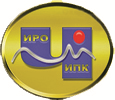 ДОПОЛНИТЕЛЬНАЯ ПРОФЕССИОНАЛЬНАЯ ПРОГРАММА (программа повышения квалификации)«Психолого-педагогические аспекты готовности детей к обучению в школе»Составители программы:Наутье С.А., заведующий отделом методического сопровождения образовательных учреждений городского округа Анадырь ГАУ ДПО ЧИРОиПКАнадырь, 2022СОДЕРЖАНИЕРаздел 1. «Характеристика программы»………………………………………………… Стр. 3Раздел 2. «Содержание программы» ……………………………………………………..Стр. 5Раздел 3. «Организационно-педагогические условия реализации программы»……….Стр. 10Раздел 4. «Формы аттестации и оценочные материалы» ………………………………. Стр. 12Раздел 1. «Характеристика программы»1.1. Актуальность программы1.1.1. Нормативную правовую основу разработки программы составляют: -  статьи 9, 16 Федерального закона от 27.07.2006 № 149-ФЗ «Об информации, информационных технологиях по защите информации»,- Федеральный закон от 29.12.2010 № 436-ФЗ (ред. от 11.06.2021 г.) «О защите детей от информации, причиняющей вред их здоровью и развитию»,- часть 11 статьи 13, часть 2 статьи 16, часть 4, части 6 – 16 статьи 76 Федерального закона от 29 декабря . N 273-ФЗ «Об образовании в Российской Федерации» (Собрание законодательства Российской Федерации, 2012, N 53, ст. 7598; 2013, N 19, ст. 2326; N 23, ст. 2878; N 27, ст. 3462; N 30, ст. 4036; N 48, ст. 6165; 2014, N 6, ст. 562, ст. 566; N 19, ст. 2289; N 22, ст. 2769; N 23, ст. 2930, ст. 2933; N 26, ст. 3388; N 30, ст. 4217, ст. 4257, ст. 4263; 2015, N 1, ст. 42, ст. 53, ст. 72; N 14, ст. 2008; N 18, ст. 2625; N 27, ст. 3951, ст. 3989; N 29, ст. 4339, ст. 4364; N 51, ст. 7241; 2016, N 1, ст. 8, ст. 9, ст. 24, ст. 72, ст. 78; N 10, ст. 1320; N 23, ст. 3289, ст. 3290; N 27, ст. 4160, ст. 4219, ст. 4223, ст. 4238, ст. 4239, ст. 4245, ст. 4246, ст. 4292; 2017, N 18, ст. 2670; N 31, ст. 4765),- Федеральный государственный образовательный стандарт высшего профессионального образования по направлению подготовки 050100 Педагогическое образование (утверждён приказом Министерства образования и науки Российской Федерации от 22 декабря . № 788), - приказ Министерства образования и науки РФ от 1 июля 2013 г. N 499 «Об утверждении Порядка организации и осуществления образовательной деятельности по дополнительным профессиональным программам», - приказ Министерства образования и науки РФ от 15 ноября . N 1244 «О внесении изменений в Порядок организации и осуществления образовательной деятельности по дополнительным профессиональным программам, утвержденный приказом Министерства образования и науки Российской Федерации от 1 июля . N 499»,- приказ Министерства здравоохранения РФ № 822н от 05.11.2013 года «Об утверждении Порядка оказания медицинской помощи несовершеннолетним, в том числе в период обучения и воспитания в образовательных организациях»,- приказ Министерства образования и науки РФ от 23 августа 2017 г. N 816 «Об утверждении Порядка применения организациями, осуществляющими образовательную деятельность, электронного обучения, дистанционных образовательных технологий при реализации образовательных программ».1.1.2. Дополнительная профессиональная программа (программа повышения квалификации) «Психолого-педагогические аспекты готовности детей к обучению в школе» разработана на основе профессиональных стандартов (квалификационных требований):- Федеральный государственный образовательный стандарт высшего профессионального образования (Приказ Министерства образования и науки Российской Федерации от 22 декабря 2009 года № 788);- Профессиональный стандарт педагога (приказ Минтруда РФ от 18.10.2013 г. N 544н  «Об утверждении профессионального стандарта «Педагог (педагогическая деятельность в сфере дошкольного, начального общего, основного общего, среднего общего образования) (воспитатель, учитель)». Зарегистрирован в Минюсте РФ 6.12.2013 г. Регистрационный N 30550). 1.2. Цель программыЦель программы – совершенствование профессиональных компетенций  педагогических работников дошкольных образовательных организаций, начального образовательных организаций  в рамках имеющейся квалификации и в соответствии с профессиональными стандартами в области подготовки детей к обучению в школе.1.3. Планируемые результаты обученияВ результате освоения программы обучающийся должен усовершенствовать и/или приобрести новые знания и умения для цели развития определенных трудовых функций, трудовых действий (по профстандарту) / должностных обязанностей (по ЕКС).  1.4. Категория обучающихся 1. Педагогические работники образовательных организаций начального, основного и среднего уровней общего образования.2. Педагогические работники дошкольных образовательных организаций.1.5. Форма обучения:- заочная с применением дистанционных образовательных технологий. 1.6. Режим занятий, срок освоения программы- Режим занятий – 6 часов в день.- Срок освоения программы – 72  часа.Раздел 2. «Содержание программы»2.1. Учебный (тематический) план2.2. Календарный учебный графикКалендарным графиком является расписание учебных занятий, которое составляется и утверждается для каждой учебной группы (указать.2.3. Рабочая программа (содержание)2.3.1. Учебный блок «Основы государственной политики в области образования и воспитания»Модуль 1. «Нормативно-методическое обеспечение внедрения обновленных ФГОС НОО, ФГОС ООО» (6 час.)Тема 1. Особенности содержания обновленных ФГОС НОО, ФГОС ООО (2 часа)Общая характеристика обновленных ФГОС НОО, ФГОС ООО. Требования к структуре программ, условиям реализации, результатам освоения. Нормативно-правовые механизмы и условия перехода на обновленные ФГОС НОО, ФГОС ООО.Тема 2.  Методологическая основа обновленных ФГОС НОО, ФГОС ООО и требования к результатам освоения программ (2 часа)Системно-деятельностный подход и его признаки. Особенности предъявления содержания и результатов освоения программ в методологии системно-деятельностного подхода. Примерные рабочие программы и создание единого образовательного пространства.Тема 3. Современное учебное занятие в условиях введения обновленных ФГОС НОО, ФГОС ООО (2 часа)Типы учебных занятий, этапы учебных занятий. Формы организации учебной деятельности на учебном занятии. Формирование предметных, метапредметных и личностных результатов освоения программ на разных этапах учебного занятия. Оценочная деятельность. Технологическая карта учебного занятия.Модуль 2 «Профилактика табачной и нехимической зависимости среди несовершеннолетних» (6 час)Тема 1. «Курение и потребление никотиносодержащих продуктов: мифы и реальность». (1 час)Курение – «вредная привычка». Критерии никотиновой зависимости. Мифы: «Никотин не изменяет сознание», «Курение приносит удовольствие», «Курение снижает риск заражения коронавирусом», «Значимость проблемы курения преувеличена», «Курение снимает стресс», «Курение – личный выбор», «СНЮС менее вреден, чем сигареты», «Электронные сигареты не вредят здоровью», «ЭСДН безопасны для окружающих», «Вред пассивного курения не доказан». Тема 2. «Новые способы употребления никотина: мнимая безопасность». (1 час)Новые способы употребления никотина с помощью ЭСДН (электронные системы доставки никотина). СНЮС: понятие, причины популярности СНЮС и аналогов. Симптомы и признаки употребления СНЮС и аналогов. Причины продвижения ЭСДН и иной никотинсодержащей продукции.  Тема 3. «Актуальные задачи профилактики потребления табачной и иной никотинсодержащей продукции на современном этапе». (2 часа)Табачная и иная никотинсодержащая продукция и пути регулирования её продажи и употребления в РФ и ЕАЭС. Основные положения Федерального закона от 31 июля 2020 г. № 303-ФЗ «О внесении изменений в отдельные законодательные акты Российской Федерации по вопросу охраны здоровья граждан от последствий потребления никотинсодержащей продукции». Таргетированный подход в профилактике, персонализированный и персонифицированный подходы – в лечении никотиновой зависимости. Роль СМИ в формировании здорового образа жизни. Особенности профилактики в условиях COVID-19. Комплексная программа первичной позитивной профилактики всех видов химической зависимости среди детей разных возрастных групп.Тема 4. «Профилактика табакокурения среди детей и подростков». (2 часа)Основные направления концепции государственной политики по противодействию потреблению табака и иной никотинсодержащей продукции в Российской Федерации на период до 2035 года. Организация профилактической работы по предупреждению табакокурения с детьми разных возрастных групп.2.3.2. Профессиональный блокМодуль 1. Федеральный государственный образовательный стандарт дошкольного образования, начального основного образования (6 часов).Тема 1. Содержание ФГОС дошкольного образования: содержание, особенности реализации (2 часа).	Общая характеристика ФГОС ДОО. Принципы ФГОС ДО, требования к структуре программ, к условиям реализации программы, содержание программы, требования к результатам освоения программы ДО. Нормативные документы, регламентирующие реализацию ФГОС дошкольного образования.	Портрет выпускника ДОУ.Тема 2. Обновленный Федеральный государственный образовательный стандарт начального основного образования (4 часа).Цели обновления ФГОС НОО, ООО. Вариативность содержания программ. Планируемые результаты. Предметные результаты. Метапредметные, личностные результаты. Рабочие программы педагогов.Модуль 2. Готовность детей к школьному обучению (54 часа).Тема 1. Психолого-педагогические особенности детей старшего дошкольного возраста (4 часа).Физиологические изменения, изменения в высшей нервной деятельности, социальные представления морального плана, расширение интеллектуальных возможностей детей, изменения психических процессов и т.д. Анкеты для родителей.Тема 2. Основные компоненты готовности дошкольника к обучению в школе (2 часа). 	Три аспекта готовности дошкольника к обучению в школе: физический, психологический, специальный.  	Психологическая готовность по Леонтьеву А.Н., Л.А. Венгеру, В.В. Холмовской, Л.Л. Коломинскому, Н.В. Нижегородцевой, В.Д. Шадрикову и т.д. 	Показатели определения готовности к школьному обучению.  Пакеты методик для диагностики готовности ребенка к школеТема 3. Физическая готовность детей к обучению в школе (8 часов).Критерии физиологической готовности детей к обучению в школе. Оценка состояния здоровья детей 6-7 лет. Пять групп здоровья. Методики исследования координации рук, зрительно-моторной координации, мелких и точных движений и т.д.Тема 4. Психологическая готовность ребенка к школе (24 часа).Психологическая готовность ребенка к школе (Н.В. Нижегордцева). Мотивы учения, принятие учебной задачи, вводные навыки, графический навык, предпосылки логического мышления, образное мышление, вербальная память, произвольная регуляция деятельности, Методическое сопровождение интеллектуальной деятельности. Тема 5. Социальная (личностная) готовность детей к обучению в школе (12 часов).Старший дошкольный возраст через кризис 7 лет. Негативизм, упрямство, строптивость, своеволие, обесценивание, деспотизм, ревность. Оценка особенностей поведения ребенка 6-7 летнего возраста. Анализ содержания детского самосознания. Исследование самооценки ребенка. Особенности поведения детей	 6-7 летнего возраста с различным типом самооценки.Тема 6. Преемственность дошкольного и начального общего образования (2 часа). Стратегия современного российского образования. Концепция содержания непрерывного образования. Непрерывность образования. Принципы преемственности. Цель непрерывного образования детей в ДОУ и школе. Задачи преемственности. Содержание образования детей в детском саду и школе. Параметры преемственности между школой и ДОУ. Тема 7.  Работа с родителями дошкольников, младших школьников (2 часа).Взаимодействие семьи и дошкольной организации в формировании готовности ребенка к школьному обучению. Содержание, формы и методы методического сопровождения взаимодействия детского сада и семьи по формированию социальной готовности ребенка к школе.Раздел 3. «Организационно-педагогические условия реализации программы»3.1. Учебно-методическое обеспечение и информационное обеспечение программыСписок основной литературы1.Ануфриев А.Ф., Костромина С.Н. Как преодолеть трудности в обучении детей. Психодиагностические таблицы. Психодиагностические методики.Коррекционные упражнения. – 3-е изд., перераб и доп. – М.: Ось-89, 2001.2. Безруких М.М., Ефимова С.П. Ребенок идет в школу. – М., 2000.3. Белопольская Н.Л. Исключение предметов (Четвертый лишний):Модифицированная психодиагностическая методика: Руководство по использованию. – Изд. 3-е, стереотип. — М., 2009.4. Битянова М.Р. Организация психологической работы в школе. – М., 1998.5. Блейхер В. М., Крук И.В. Патопсихологическая диагностика. – Киев, 1986.6. Божович Л.И. Проблемы формирования личности. Избранные труды. – М.Воронеж, 1995.7. Вархотова Е.К., Дятко Н.В., Сазонова Е.В. Экспресс-диагностика готовности к школе: Практическое руководство для педагогов и школьных психологов. – 2-е изд., стер. – М.: Генезис, 1999. – 48 с.8. Веракса А.Н. Индивидуальная психологическая диагностика ребенка 5-7 лет: Пособие для педагогов и психологов дошкольных учреждения. – М., 2009.9. Гильбух. Психодиагностика в школе. – М., 1989.10. Диагностика умственного развития дошкольников /Под ред. Л.А. Венгера. – М., 1977.11. Диагностический альбом для оценки развития познавательной деятельности ребенка: дошкольный и младший школьный возраст / Авт.-сост. Семаго Н.Я., Семаго М.М. – М.: Айрис-пресс, 2005. 48 с.12. Забрамная С.Д., Боровик О.В. От диагностики к развитию: Пособие для психолого-педагогического изучения детей в дошкольных учреждениях и начальных классах школ. – Изд. 2-ое, переработанное и дополненное. – М.:В. Секачѐв, 2004.13. Кравцова Е.Е. Психологические проблемы готовности детей к обучению в школе. – М., 1991.14. Марцинковская Т.Д. Диагностика психического развития детей: Учебное пособие. – М., 1998.15. Методика исследования интеллекта Д.Векслера. Детский вариант. – СПб.: Иматон, 1998.16. Методические рекомендации к «Диагностическому альбому для оценки развития познавательной деятельности ребенка»: дошкольный и младший школьный возраст /Н. Я. Семаго, М. М. Семаго. – М.: Айрис-пресс, 2005. –64 с.17. Нижегородцева Н.В., Шадриков В.Д. Психолого-педагогическая готовность ребенка к школе. – М., 2001.18. Рогов Е.И. Настольная книга практического психолога: В 2 кн. – М., 1998.19. Селеверстова. Психодиагностика ребенка за и против. //Психологический журнал. –2000. – № 320. Сорокина В.В. Негативные переживания детей в начальной школе //Вопросы психологии. – 2003. – № 3.21. Стребелева Е. А. Ранняя диагностика умственного развития. – М., 2006.22.. Трамберг Ю.Г. Развитие интеллекта ребенка. – СПб., 2003.23.. Фотекова Т.А. Тестовая методика диагностики устной речи младших школьников: Метод. пособие /Т.А. Фотекова.– М.: Айрис-пресс, 2006. – 96 с.24. Ясюкова Л.А. Методика определения готовности к школе: Прогноз и профилактика проблем обучения в начальной школе –Методическое руководство. – Издание 2-ое. – Часть 1. – СПб.: Иматон., 2007. – 208 с.3.2. Материально-технические условия реализации программыМинимально необходимый перечень материально-технического обеспечения для реализации программы включает:- наличие учебной аудитории, оборудованной мультимедийным демонстрационным комплексом и автоматизированными учебными местами с выходом в Интернет,- наличие специализированной библиотеки, имеющей библиотечный фонд, укомплектованный печатными и (или) электронными учебными материалами, изданными за последние 10 лет, и автоматизированные читательские места, обеспечивающие доступ обучающихся к электронно-библиотечной системе,- наличие комплекта необходимого лицензионного программного обеспечения.3.3. Кадровое обеспечение программыПрограмма реализуется педагогическими работниками ГАУ ДПО ЧИРОиПК. К реализации отдельных тем могут быть привлечены ведущие специалисты по проблематике программы.Основные требования к педагогическим кадрам, обеспечивающим реализацию программы:- наличие, как правило, базового образования и (или) учёной степени (и (или) учёного звания), соответствующих профилю преподаваемой учебного предмета, курса, дисциплины (модуля),- наличие опыта научной и (или) научно-методической деятельности и (или) практический опыт работы не менее 5 лет на должностях руководителей или специалистов профильных организаций.Раздел 4. «Формы аттестации и оценочные материалы» 4.1. Промежуточный контрольПредставляет собой стандартизированный тест по итогам освоения учебных модулей учебного блока программы «Основы государственной политики в области образования и воспитания»:Модуль 1 «Нормативно-методическое обеспечение внедрения обновленных  ФГОС НОО, ФГОС ООО»,Модуль 2 «Профилактика табачной и нехимической зависимости среди несовершеннолетних».4.2. Итоговая аттестацияИтоговая аттестационная работа содержит 13 заданий. Задания разделены на три части. Часть I содержит тестовые вопросы (1-3), II часть – теоретические вопросы (4-11), III часть - практические вопросы (12-13). Каждый ответ оценивается от 0 до 10 баллов. Максимальное количество баллов за  ИАР- 50 баллов.Итоговая аттестационная работа состоит из 2 вариантов. 1 вариант составлен для педагогических работников ДОУ, 2 вариант – для учителей НОО.1 вариант (для педагогов ДОУ)Часть IТест	1. Что из нижеперечисленного относится к целям, на достижение которых направлен ФГОС ДО:1) повышение социального статуса дошкольного образования;2) обеспечение государством равенства возможностей для каждого ребенка в получении качественного дошкольного образования;3) обеспечение государственных гарантий уровня и качества дошкольного образования на основе единства обязательных требований к условиям реализации образовательных программ дошкольного образования, их структуре и результатам их освоения;4) сохранение единства образовательного пространства Российской Федерации относительно уровня дошкольного образования.5) верны все ответы.	2. Какие образовательные области охватывает Программа для обеспечения развития личности, мотивации и способностей детей в различных видах деятельности:1) социально-коммуникативное развитие;2) познавательное развитие;3) речевое развитие;4) художественно-эстетическое развитие;5) физическое развитие;6) все ответы верны.	3. Основаниями преемственности дошкольного и начального школьного образования выступают:1) целевые ориентиры;2) результаты освоения образовательной программы. Часть IIТеоретические аспекты	4.  Перечислите компоненты психологической готовности ребенка к школе по данным Л.А. Венгера, В.В. Холмовской, Л.Л. Коломинского и других. 	5. Назовите критерии физиологической готовности детей к обучению детей в школе:Ответ:	6. Дайте определения («Психологический словарь», 2005г.):• мотивационная готовность –   • умственная или познавательная готовность – • волевая готовность – • коммуникативная готовность – 	7.  Заполните таблицу:	8. По определению  Л.И. Божович, внутренняя позиция – «это совокупность всех отношений самого ребенка к действительности, сложившаяся в определенную систему …». В процессе чего формируется внутренняя позиция ребенка. Назовите показатели внутренней позиции ребенка. 	9. Что такое «кризис 7 лет». Как связаны, кризис 7 лет и социальная, или личностная, готовность к обучению в школе. 	10. Перечислите условия достижения преемственности между дошкольным и начальным образованием. С точки зрения: А) воспитания и обучения, Б) с позиции деятельностного подхода, В) взаимодействия между педагогическими коллективами ДОУ и НОШ. 	11. В соответствии с психологической структурой деятельности в структуре готовности выделяются 5 блоков УВК (учебно-важных качеств). Перечислите каких.Часть IIIПрактические задания	12. Анализ педагогических ситуаций, связанных с предшкольным периодом.	Ситуация 1	Воспитатель подготовительной группы на родительском собрании рассказал о том, как готовить детей к обучению в школе, развивая их физически. Бабушка одного мальчика активно настаивала на том, чтобы ее внука не брали на прогулку и в бассейн, т. к. он часто простывает. Аргументировала она данный факт тем, что педагоги не следят, как одеваются дети, самостоятельно же в этом возрасте они этого сделать не могут. На вопрос воспитателя о том, как же Сережа будет одеваться в школе, бабушка пояснила, что она, как и в детском саду будет помогать ему в этом, для чего специально уволилась с работы.	Вопрос: Как организовать работу с родителями Сережи? Что можно предложить бабушке для решения этого вопроса?	Ситуация 2.	Петя ходит в подготовительную к школе группу. Воспитатель иногда хвалит его, но мама Пети постоянно недовольна им. Мальчик все делает медленно, неуверенно. Мама считает, что он ленится. Она начала учить его читать и писать, он пишет в тетради, мама заставляет переделывать работу, если плохо получается. Петя то и дело говорит: «Я не умею, у меня не получается», «Я лучше буду играть». Мама недоумевает: «Но сколько же можно играть? А может быть, его надо больше хвалить? Но за что?»Вопросы: Назовите причины, вызывающие у Пети нежелание учиться. Какие ошибки часто допускают взрослые?	13. Составьте памятку для родителей по подготовке ребенка к школе. (6-7 рекомендаций)2 вариант (для учителей НОО)Часть IТест 	1. Обновленный ФГОС НОО. Основная образовательная программа начального общего образования  включает (выбрать верный ответ):1) Рабочие программы учебных предметов, учебных курсов (в том числе внеурочной деятельности), учебных модулей.2) Рабочая программа воспитания.3) Программа формирования УУД.4) Программа формирования экологической культуры, здорового и безопасного образа жизни.5)Программа коррекционной работы	2. Рассмотрите таблицу и озаглавьте ее, определив к ФГОС какого года (2009/2010, 2021) относятся направления развития личности:	3. Отличительными особенностями обновленных ФГОС являются (выбрать ответ):1) наличие требований к структуре программ, условиям реализации программ, результатам освоения программ;2) конкретизированные формулировки предметных, метапредметных, личностных результатов обучения;3) вариативность сроков реализации программ;4) представление результатов освоения образовательной программы в категориях системно-деятельностного подхода.Часть IIТеоретические аспекты4.  Перечислите компоненты психологической готовности ребенка к школе по данным Л.А. Венгера, В.В. Холмовской, Л.Л. Коломинского и других. 5. Назовите критерии физиологической готовности детей к обучению детей в школе:6. Дайте определения («Психологический словарь», 2005г.):• мотивационная готовность –• умственная или познавательная готовность –• волевая готовность – • коммуникативная готовность –7.  Заполните таблицу:8. По определению  Л.И. Божович, внутренняя позиция – «это совокупность всех отношений самого ребенка к действительности, сложившаяся в определенную систему …». В процессе чего формируется внутренняя позиция ребенка. Назовите показатели внутренней позиции ребенка. 	9. Что такое «кризис 7 лет». Как связан кризис 7 лет и социальная, или личностная, готовность к обучению в школе. 	10. Перечислите условия достижения преемственности между дошкольным и начальным образованием. С точки зрения: А) воспитания и обучения, Б) с позиции деятельностного подхода, В) взаимодействия между педагогическими коллективами ДОУ и НОШ.	11. С чего начинается обучение ребенка грамоте. Каковы причины и последствия неправильного произношения слов и отдельных звуков ребенком.Часть IIIПрактические задания	12. Рассмотрите практические ситуации. Дайте рекомендации учителю для дальнейшего продуктивного взаимодействия, обучения и воспитания ребенка.	Ситуация 1	Денис спокойный, вдумчивый мальчик. Такого учить — одно удовольствие. На уроках собран, сосредоточен, старается не отвлекаться, правда, и он к концу урока устает, с трудом удерживает внимание. Старается все время следить за объяснением. Но когда другие отвечают, он «отключается». Хочет работать один на один с учителем. Одноклассники его не интересуют. Подготовка к школе у него средняя, но он готов учиться. Интересно, что, когда отвечают хором, он молчит, если на него в этот момент не смотреть. Как-то раз ответил неправильно. Учитель попросил другую девочку исправить. Он выслушал, понял, что ошибся, но уперся, нет, я все правильно сказал. Упрямый. Но все равно с такими детьми легко работать. 	В школу Денис пошел охотно; на уроках активен, все время поднимает руку, толково отвечает. Он уже знает все буквы, читает, поэтому ему иногда трудно и странно слышать неуверенные ответы других детей. Он может засмеяться или сказать что-нибудь обидное, услышав неверный ответ. Когда хвалят других детей, Денис как будто не слышит этого. Однажды, когда учительница показывала детям рисунок его одноклассника, Денис долго крепился, а потом не выдержал и громко заявил: «Подумаешь, а я читаю лучше». Хотя о чтении в этот момент разговора не было. Для Дениса характерно очень ревнивое отношение к успехам других. Он не в состоянии принять ситуацию равенства, партнерства. Если хвалят другого, значит, не оценили его успехов. Такое противопоставление себя и других мешает ему включиться в общую работу. Вопрос: Что можно порекомендовать учителю в случае с Денисом? 	Ситуация 2Крайне подвижный первоклассник. На короткое время может чем-то увлечься. На уроке не принимает участия в общем обсуждении. Временами что-то выкрикивает, может стучать руками о парту свистеть. В ответ на замечания учителя начинает играть с ним. Может лечь на парту, иногда вдруг бросает писать и начинает что-то рисовать, чертить. Бывает груб с ребятами. На перемене — как игрушка-машинка с заводом. Не выработано каких-либо норм поведения. Мальчик с трудом включается в общую работу, причем, если это и происходит, то по его собственному побуждению. Он имеет некоторую собственную доминанту поведения, а не действует по плану заданному учителем. Подвижен, двигательно расторможен, неуправляем. Т.е. ребенок живет по собственной программе, далеко не всегда совпадающей с учительской. Рекомендации учителю. 	13. Составьте памятку (рекомендации) для родителей по адаптации ребенка к школе. (6-7 рекомендаций)Директор                                                                                                                                 В.В. Синкевич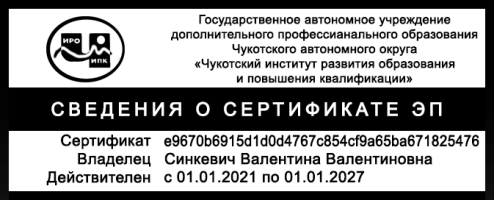 Категория обучающихсяТрудовая функцияТрудовое действиеЗнатьУметьПедагогические работники дошкольного, начального общего, основного общего, среднего общего образованияОбщепедагогическаяфункция «Обучение»Осуществление профессиональной деятельности в соответствии стребованиями федеральных государственных образовательных стандартовдошкольного, начального общего, основного общего, среднего общегообразования- Основные закономерности возрастного развития, стадии и кризисы развития,социализация личности, индикаторы индивидуальных особенностей траекторийжизни, их возможные девиации, а также основы их психодиагностики.- Основы методики преподавания, основные принципы деятельностного подхода,виды и приемы современных педагогических технологий- Разрабатывать (осваивать) и применять современныепсихолого-педагогические технологии, основанные на знании законов развитияличности и поведения в реальной и виртуальной среде- Использовать методы и средства анализа психолого-педагогического мониторинга, позволяющего оценить результаты освоения детьми образовательных программ, степень сформированности у них качеств, необходимых для дальнейшего необходимых для дальнейшего обучения и развития на уровне начального общего образования.№ п/пНазвание модулей (разделов) и темВсего часов Виды учебных занятий, учебных работВиды учебных занятий, учебных работВиды учебных занятий, учебных работВиды учебных занятий, учебных работФормы контроляТрудоемкость для ППС№ п/пНазвание модулей (разделов) и темВсего часов АудиторныеАудиторныеВнеаудиторные (СРС, заочное обучение)Внеаудиторные (СРС, заочное обучение)Формы контроляТрудоемкость для ППС№ п/пНазвание модулей (разделов) и темВсего часов Лекции Интерактивные занятия ТеоретическаячастьПрактическаячастьФормы контроляТрудоемкость для ППС1.Основы государственной политики в области образования и воспитанияОсновы государственной политики в области образования и воспитанияОсновы государственной политики в области образования и воспитанияОсновы государственной политики в области образования и воспитанияОсновы государственной политики в области образования и воспитанияОсновы государственной политики в области образования и воспитанияОсновы государственной политики в области образования и воспитанияОсновы государственной политики в области образования и воспитания1.1.Модуль 1«Нормативно-методическое обеспечение внедрения обновленных ФГОС НОО, ФГОС ООО»66Промежуточное тестирование 1.1.1.Особенности содержания обновленных ФГОС НОО, ФГОС ООО221.1.2.Методологическая основа обновленных ФГОС НОО, ФГОС ООО и требования к результатам освоения программ221.1.3.Современное учебное занятие в условиях введения обновленных ФГОС НОО, ФГОС ООО221.2.Модуль 2 «Профилактика табачной и нехимической зависимости среди несовершеннолетних»66Промежуточное тестирование 1.2.1Курение и потребление никотиносодержащих продуктов: мифы и реальность111.2.2.Новые способы употребления никотина: мнимая безопасность 111.2.3.Актуальные задачи профилактики потребления табачной и иной никотинсодержащей продукции на современном этапе221.2.4.Профилактика табакокурения среди детей и подростков222. Профессиональный блок «Психолого-педагогические аспекты готовности детей к обучению в школе»Профессиональный блок «Психолого-педагогические аспекты готовности детей к обучению в школе»Профессиональный блок «Психолого-педагогические аспекты готовности детей к обучению в школе»Профессиональный блок «Психолого-педагогические аспекты готовности детей к обучению в школе»Профессиональный блок «Психолого-педагогические аспекты готовности детей к обучению в школе»Профессиональный блок «Психолого-педагогические аспекты готовности детей к обучению в школе»Профессиональный блок «Психолого-педагогические аспекты готовности детей к обучению в школе»Профессиональный блок «Психолого-педагогические аспекты готовности детей к обучению в школе»2.1.Модуль 1. Федеральный государственный образовательный стандарт дошкольного образования, начального основного образования 62.1.1.Федеральный государственный образовательный стандарт дошкольного образования: содержание, особенности реализации222.1.2.Обновленный Федеральный государственный образовательный стандарт начального основного образования.442.2.Модуль 2. Готовность детей кшкольному обучению542.2.1Психолого-педагогическиеособенности детей  старшего дошкольного возраста4222.2.2.Основные компоненты готовности дошкольника к обучению в школе222.2.3.Физическая готовность детей к обучению в школе8262.2.4Общая характеристика психологической готовности детей к обучению в школе248162.2.5Социальная (личностная) готовность детей к обучению в школе12482.2.6.Преемственность дошкольного и начального общего образования222.2.7.Работа с родителями дошкольников, младших школьников223.Итоговая аттестация601638Итоговая аттестационная работа1 об-ся x 0,8 ак.ч.Итого:Итого:723436Психологически готовый к школе ребенок:Психологически не готовый к школе ребенок:ФГОС ______ФГОС ______ФГОС_______Требования к результатам обучения Направления развития личности:Направления развития личности:Направления развития личности:Требования к результатам обучения ОбщеинтеллектуальноеОбщекультурное Спортивно-оздоровительноеДуховно-нравственноеСоциальноеГражданско-патриотическое воспитаниеДуховно-нравственное воспитаниеЭстетическое воспитаниеФизическое воспитание, формирование культуры здоровья и эмоционального благополучияТрудовое воспитаниеЭкологическое воспитаниеЦенности научного познания Гражданско-патриотическое воспитаниеДуховно-нравственное воспитаниеЭстетическое воспитаниеФизическое воспитание, формирование культуры здоровья и эмоционального благополучияТрудовое воспитаниеЭкологическое воспитаниеЦенности научного познания Психологически готовый к школе ребенок:Психологически не готовый к школе ребенок: